                                                Р А С П О Р Я Ж Е Н И Е«19»  ноября      2018 года                                                    №37              О повышении заработной платы  работников,  не отнесенных к муниципальным должностям     В соответствии с Постановлением Правительства Республики Башкортостан от 19.10.2018 года № 506 «Об оплате труда работников, занимающих должности и профессии, не отнесенные к должностям государственной гражданской службы Республики Башкортостан, и осуществляющих техническое обеспечение деятельности исполнительных органов государственной власти Республики Башкортостан»:  1.Повысить заработную плату   работников, не отнесенных к муниципальным должностям с 1 сентября 2018г.    2.Контроль за выполнением настоящего распоряжения оставляю за собой. Глава сельского поселения                                               А.Т.Мухаяров       БАШҠОРТОСТАН РЕСПУБЛИКАҺЫ
БОРАЙ РАЙОНЫ МУНИЦИПАЛЬ РАЙОНЫНЫҢ ӘЗӘК АУЫЛ СОВЕТЫ АУЫЛ БИЛӘМӘҺЕ ХАКИМИӘТЕ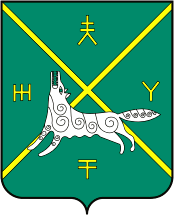 АДМИНИСТРАЦИЯ  СЕЛЬСКОГО ПОСЕЛЕНИЯ АЗЯКОВСКИЙ СЕЛЬСОВЕТ МУНИЦИПАЛЬНОГО РАЙОНА  БУРАЕВСКИЙ РАЙОН
РЕСПУБЛИКИ БАШКОРТОСТАН